MERCER COUNTY POLICE ACADEMY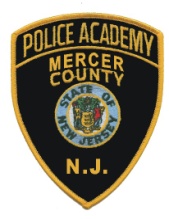 WILLBE HOSTING:Humane Law Enforcement Officer Waiver Training   This three-day training course meets the waiver requirements established by the Police Training Commission for Police and County Investigators who have been appointed as County or Municipal Humane Law Enforcement Officers.  Topics Covered: Role and Responsibility of a HLEO Officer, Duties of the Department of Agriculture, Animal Cruelty Investigations, Blood Sports-Dog and Cock Fighting including RICO Prosecutions, Identifying, Collecting and Preserving Evidence, Rules of Evidence, Search of Buildings and Grounds, Professional Development, and Emergency Response Training (Animal First Aid)		Date:		October 18, 19 and 20, 2021	Time:		8:30 a.m. – 5:00 p.m.		Fee:		No Fee		Attire:		Business Casual or Uniform of the Day	Instructor(s):	Mercer County Prosecutor’s Office Staff 		Location:	Mercer County Police AcademyAt Mercer County Community CollegeEngineering and Technology Building 2nd Floor, Rm. 207 1200 Old Trenton Road, West Windsor, NJ  08690Register:	Complete this registration form and email to:				MCPO Detective Sergeant Brian Kiely 				bkiely@mercercounty.org  				(609) 278-8009- office				(609 658-7122 - cellPlease print clearly or type below. Registrations are due by October 11, 2021NAME:__________________________________________________RANK:______________________________DEPARTMENT:________________________________________PHONE #:______________________________ADDRESS:_____________________________________________Email:________________________________APPROVED BY:______________________________________________                 _______________________			         (Chief or Designee)						(Date)In addition, agencies must submit a PTC-15 Waiver of Training Request (attached) available at thttps://www.state.nj.us/lps/dcj/njptc/pdf/ptc15.pdf to John Cunningham, Police Training Commissioner, CunninghamJ@njdcj.org prior to enrolling appointees in the course. No one will be admitted to the class unless the PTC Waiver is received by the Academy. 